                           FICHE ACTION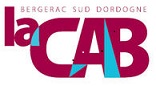 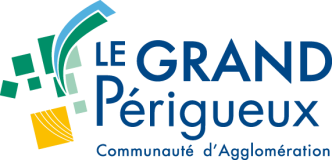              CONTRATS DE VILLE 2024-2030                                                        FICHE « ACTION » 2024                                                        FICHE « ACTION » 2024Titre de l’action :Résumé de l’action :Rattachement à la stratégie du territoire :Orientation stratégique : [préciser à quelle orientation stratégique du contrat de ville cette action se rattache] xxxPriorité : [préciser à quelle priorité du contrat de ville cette action se rattache]  xxxTitre de l’action :Résumé de l’action :Rattachement à la stratégie du territoire :Orientation stratégique : [préciser à quelle orientation stratégique du contrat de ville cette action se rattache] xxxPriorité : [préciser à quelle priorité du contrat de ville cette action se rattache]  xxxMaître d’ouvrage : xxxContact nominatif : xxx Collectivité territoriale Syndicat ou organisme Association       Autre (préciser) :1/ Description synthétique de l’action et du partenariatContexte de l’action : [développer un bref argumentaire justifiant le contenu de l’action : pourquoi entreprendre cette action ? qu’est-ce qui, dans le contexte géographique, social, etc. du territoire, justifie cette action ?]xxxObjectifs de l’action, résultats et impacts attendus : [préciser les objectifs de l’action : dans quel but est-elle envisagée ? quels sont les résultats et impacts attendus, y compris résultats chiffrés ?]xxxContenu de l’action : [décrire le contenu de l’action envisagée : comment les objectifs vont-ils être atteints ? quelles sont les interventions envisagées ? Préciser les sous-actions prévues le cas échéant]xxxPartenaires de l’action : [préciser les partenaires mobilisés pour la réalisation de l’action et leurs compétences pour l’action]xxx2/ Ancrage géographique de l’action et impact sur les quartiers « politique de la ville »2/ Ancrage géographique de l’action et impact sur les quartiers « politique de la ville »Site de réalisation% de population impactée dans un quartier prioritaire dans un espace vécu par les habitants d’un quartier prioritaire dans un quartier de veille active dans un territoire fragilisé autreQuartier :  xxx %Territoire :  xxx %Ville : xxx %Autre (préciser) :  xxx %Effet levier de l’action sur les quartiers de la politique de la ville et leurs habitants : [préciser l’effet levier attendu de l’action pour les quartiers ciblés et leurs habitants]xxxEffet levier de l’action sur les quartiers de la politique de la ville et leurs habitants : [préciser l’effet levier attendu de l’action pour les quartiers ciblés et leurs habitants]xxx3/ Contribution aux piliers du contrat de ville Cohésion sociale  : [préciser la contribution attendue de l’action à l’objectif de cohésion sociale, mettre en avant ce qui concerne la gouvernance et l’implication des habitantsxxx Développement économique et emploi : [préciser l’impact attendu de l’action sur le développement économique des quartiers et l’emploi des habitants du quartier]xxx Cadre de vie et renouvellement urbain : [préciser l’impact attendu de l’action sur l’amélioration du cadre de vie, y compris sur la préservation de l’environnement et/ou les économies d’énergie]xxxContribution aux priorités transversalesRespecter et faire valoir les valeurs de la République et la citoyennetéEgalité femmes/ hommes :Lutte contre les discriminations :4/ Cohérence interne et externe de l’actionCohérence interne : [préciser en quoi l’action envisagée contribue à plusieurs orientations stratégiques/priorités du Contrat de ville ou de la stratégie urbaine intégrée]xxxCohérence externe : [préciser en quoi l’action envisagée s’articule avec d’autres dispositifs mis en œuvre sur le même périmètre – stratégiques thématiques, contrats territoriaux, etc.]xxx5/ Budget prévisionnel de réalisationEn dépenses : identifier les principaux postes de dépense prévus en distinguant notamment les dépenses d’investissement et les dépenses de fonctionnement. Si besoin et pertinent, apporter des précisions sous le tableau concernant les modes de calcul des montants affichés (par exemple : détail du calcul des frais de salaires ; origine des montants d’investissement (devis, marchés, etc.), etc.)En ressources : préciser les cofinancements extérieurs acquis ou prévus, en distinguant ceux qui relèvent du droit commun et ceux qui relèvent de crédits spécifiques politique de la ville ; ATTENTION : le total des ressources doit couvrir le coût total de l’opération en dépenses ; en cas d’autres cofinanceurs que ceux de la liste ci-dessous, ajouter des lignes dans le tableau6/ Calendrier de mise en œuvreDate du début de l’action : xxx                            		    Date de fin de l’action : xxxGrandes étapes de réalisation – Détail des dépenses par année de programmation, objet et coût :Synthèse du calendrier de mise en œuvre par années civiles : [cocher les cases correspondant à la période de réalisation de l’action et indiquer le total de dépenses envisagées par année]7/ Modalités de suivi de la réalisation de l’actionValidation des étapes de réalisation(1)(2)Indicateurs de suivi (indicateurs de réalisation, indicateurs de résultat)